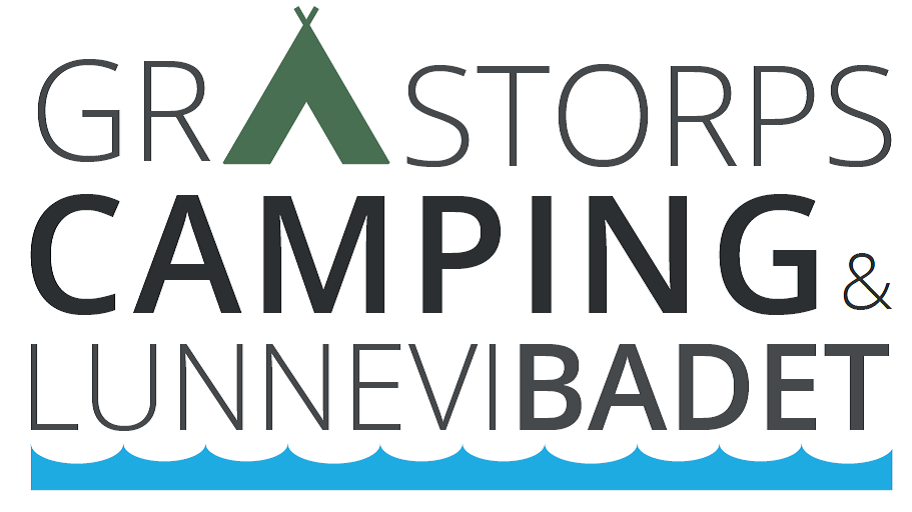 Sommarsimskola26/6 – 7/7Under veckorna 26 och 27 erbjuder Lunnevibadet intensiv simskola i tre nivåer baddare, Grodan, Fisken se hemsidan. Varje grupp kommer att ha ett pass om dagen i 10 dagar. Tiderna kommer att vara dagtid med start 10:00 och framåt lite beroende på antalet anmälningar.Under samma veckor skall vi se om det finns intresse för ett simläger för de som vill simträna.Pris och omfattningSimskolan för barn startar måndagen den 26 juni och håller på till och med fredag den 7 juli med uppehåll lördag och söndag den 1 och 2 juli. Varje lektion är 40 minuter lång. 
Kostnad: 500 kronor för båda veckorna.Simläger när vi sett intresset lägger vi upp programmet. Eftersom detta är tänkt som en aktivitet med mat och eventuell övernattning - tror vi att priset kommer att hamna någonstans runt 700 kronor.Anmälan och frågorAnmälan: intresseanmalningar@grastorp.se 
Senaste dagen för anmälan är 2017-05-22
Skriv i anmälan namn på den som skall gå på simskolan, ålder och vilken grupp de vill tillhöraNi kommer att få bekräftelse på er anmälan.I början på juni skickar vi ut informationen som kommer innehålla vilken grupp ni tillhör samt hur ni betalar för simskolan.Vid frågor kan du ringa Johan Deiver Kylbrink: 0514 - 581 06Mer information på www.grastorp.se